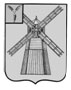 АДМИНИСТРАЦИЯ ПИТЕРСКОГО МУНИЦИПАЛЬНОГО РАЙОНА САРАТОВСКОЙ ОБЛАСТИП О С Т А Н О В Л Е Н И Еот 10 июня 2021 года №155с. ПитеркаО создании муниципальной комиссии по оценке последствий принятия решения о реорганизации в форме присоединения муниципального дошкольного образовательного учреждения «Детский сад «Ивушка» села Козловка Питерского района Саратовской области к муниципальному общеобразовательному учреждению «Средняя общеобразовательная школа села Козловка Питерского района Саратовской области»                                                                                                      В соответствии с Федеральным законом от 06 октября 2003 года №131-ФЗ «Об общих принципах организации местного самоуправления в Российской Федерации», Федеральным законом от 29 декабря 2013 года №273-ФЗ «Об образовании в Российской Федерации», постановлением Правительства Саратовской области от 9 января 2014 года №2-П «Об утверждении Положения о порядке проведения оценки последствий принятия решения о реконструкции, модернизации, об изменении назначения или о ликвидации объекта социальной инфраструктуры для детей в сфере образования, являющихся государственной собственностью Саратовской области или муниципальной собственностью, а также о реорганизации или ликвидации образовательной организации, находящейся в ведении Саратовской области, муниципальной образовательной организации в Саратовской области, включая критерии этой оценки (по типам данных образовательных организаций), порядке создания комиссии по оценке  последствий такого решения и подготовки ею заключений», постановлением администрации Питерского муниципального района от 16 июня 2020 года №121 «Об утверждении  Положения о комиссии по оценке последствий принятия решения о реконструкции, модернизации, об изменении назначения или о ликвидации объекта социальной инфраструктуры для детей в сфере образования, являющегося муниципальной собственностью, а также о реорганизации или ликвидации муниципальных образовательных организаций Питерского муниципального района Саратовской области», руководствуясь Уставом Питерского муниципального района Саратовской области, администрация муниципального районаПОСТАНОВЛЯЕТ:1. Создать муниципальную комиссию по оценке последствий принятия решения о реорганизации в форме присоединения муниципального дошкольного образовательного учреждения «Детский сад «Ивушка» села Козловка Питерского района Саратовской области к муниципальному общеобразовательному учреждению «Средняя общеобразовательная школа села Козловка Питерского района Саратовской области» согласно приложению.2. Настоящее постановление вступает в силу со дня его опубликования на официальном сайте администрации Питерского муниципального района в информационно-телекоммуникационной сети «Интернет» по адресу: httр://питерка.рф/.3. Контроль за исполнением настоящего постановления возложить на начальника муниципального учреждения Управление образования администрации Питерского муниципального района.Глава муниципального района                                                               А.А. РябовПриложение к постановлению администрации муниципального района от 10 июня 2021 года №155СОСТАВмуниципальной комиссии по оценке последствий принятия решения о реорганизации в форме присоединения муниципального дошкольного образовательного учреждения «Детский сад «Ивушка» села Козловка Питерского района Саратовской области к муниципальному общеобразовательному учреждению «Средняя общеобразовательная школа села Козловка Питерского района Саратовской области»Строганова Н.В.- заместитель главы администрации Питерского муниципального района по экономике, управлению имуществом и закупкам, председатель комиссии;Болтнева О.А.- начальник муниципального учреждения Управление образования администрации Питерского муниципального района, заместитель председателя комиссии;Булатова Е.Н.- специалист по кадрам муниципального учреждения Управление образования администрации Питерского муниципального района, секретарь комиссии;Члены комиссии:Авдошина Н.Н.- начальник финансового управления администрации Питерского муниципального района Саратовской области;Аюпова И.И.- директор  муниципального общеобразовательного учреждения «Средняя общеобразовательная школа села Козловка Питерского района Саратовской области» (по согласованию);Кистанова Л.В.- начальник отдела по земельно-правовым и имущественным отношениям администрации муниципального района;Поминова И.И.- председатель Питерской районной организации профессионального союза работников народного образования и науки Российской Федерации (по согласованию);Потоцкая О.А.- консультант отдела государственной аккредитации образования министерства образования Саратовской области (по согласованию);Самсонова Ю.В.- начальник муниципального учреждения «Централизованная бухгалтерия» Управления образования администрации Питерского муниципального района Саратовской областиСтроганов А.А.- консультант по правовой работе отдела делопроизводства и контроля администрации Питерского муниципального района Саратовской области.ВЕРНО: заместитель главы администрации муниципального района - руководитель аппарата администрации муниципального района                         Т.В. Брусенцева